NAMESTITVENI OBRAZECIATEFL Slovenia12.–15. 3. 2020TERME VIVAT, Ulica ob igrišču 3, 9226 MORAVSKE TOPLICEInformacije o gostu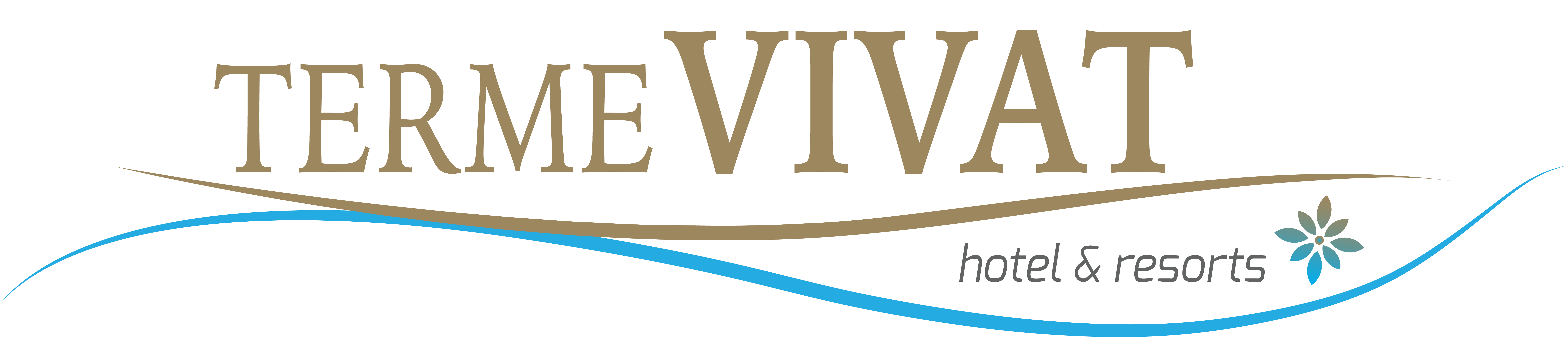 Priimek:Ime:Ime:Naslov:Naslov:Naslov:E-mail:E-mail:E-mail:Telefon:Fax:Fax:Informacije o namestitviInformacije o namestitviInformacije o namestitviPrihod:Prihod:Odhod:Tip sobe ( označi … )Tip sobe ( označi … )Tip sobe ( označi … )Enoposteljna soba - nočitev z zajtrkom                                   Enoposteljna soba - nočitev z zajtrkom                                   Cena sobe na noč                59,90€Dvoposteljna soba - nočitev z zajtrkom                                 Dvoposteljna soba - nočitev z zajtrkom                                 Cena po osebi na noč         47,90 €Enoposteljna soba - polpenzion s kosilom                                               polpenzion z večerjo           Enoposteljna soba - polpenzion s kosilom                                               polpenzion z večerjo           Cena sobe na noč                63,90€Dvoposteljna soba - polpenzion s kosilom                                               polpenzion z večerjo           Dvoposteljna soba - polpenzion s kosilom                                               polpenzion z večerjo           Cena po osebi na noč         51,90€V ceno ni vključena prijavnina (1 EUR ) in turistična taksa (2 EUR po osebi na noč).V ceno ni vključena prijavnina (1 EUR ) in turistična taksa (2 EUR po osebi na noč).V ceno ni vključena prijavnina (1 EUR ) in turistična taksa (2 EUR po osebi na noč).PLAČILOPLAČILOPLAČILORačun bo plačan direktno na recepciji ob prihodu. Če želite račun na podjetje (plačilo z naročilnico), sporočite podatke podjetja in ID za DDV:Račun bo plačan direktno na recepciji ob prihodu. Če želite račun na podjetje (plačilo z naročilnico), sporočite podatke podjetja in ID za DDV:Račun bo plačan direktno na recepciji ob prihodu. Če želite račun na podjetje (plačilo z naročilnico), sporočite podatke podjetja in ID za DDV:ODPOVEDNI POGOJI:OPOMBA: Upoštevane bodo samo pisne odpovedi.Ø       do 7 dni pred prihodom                                                    brezplačnoØ        od 6 do 4 dni pred prihodom                                            30 %  potrjene sobne ceneØ        od 3 do 1 dan pred prihodom, do 18.00                         50 %  potrjene sobne ceneØ        poznejše odpovedi in no – show                                     100 % potrjene sobne ceneDatum:Podpis:Namestitveni obrazec pošljite na lidija.lajh@vivat.si ali št.: 02 538 21 10